TABLE DES MATIÈRESApprobation de l’ordre du jour 		1Approbation du procès-verbal de l’AGA de 2016		1Budget			2Affaires découlant de l'AGA 2016…………………………………………………………..		1Appel aux nominations 		2Certificats de reconnaissance 		9Correspondance 		1Élections 		3Rapports des Membres 		3Rapports du Comité exécutif 		2Rapports de la présidente et des présidents des Comités 		3Résolutions du Comité exécutif 		4-6Résolutions des Membres 		6-7Priorités pour 2017-18 		9Résolutions de procédure 		7-9Salutations de la Fédération canadienne des enseignantes et des enseignants 		1Salutations et mot de bienvenue		1Sessions à durée limitée :	Coalition santé canadienne		2	Johnson’s Inc.		3Suivi de l’AGA de 2016 		1APPENDICEListe des participantes et participants de l’AGA		ANOTE :	Le présent procès-verbal ne reflète que les travaux accomplis à la réunion. Il ne rend pas compte de ce qui a été dit, sauf dans des circonstances particulières ou si c’est nécessaire pour appuyer une motion. Liste des participantes et participantsBureau de la Fédération canadienne des enseignantes et des enseignants, OttawaPersonnes présentes	Présidente								Brian Kenny	Vice-président								James MacAulay	Président sortant							JoAnn Lauber	Représentant régional – Ontario					Norbert Boudreau	Représentant régional – Ouest					Wayne Hughes	Représentant régional – Est						Wayne Hughes	Directeur général							Roger Régimbal	British Columbia Retired Teachers Association			Gerry Tiede	Alberta Retired Teachers Association				Daniel Mulloy	Superannuated Teachers of Saskatchewan				Marie Leblanc-Warick	Retired Teachers Association of Manitoba				Bill Carn	Les enseignantes et enseignants retraités de l’Ontario		Martha foster	Association provinciale du personnel d’enseignement retraité du Québec						Jan LangelierSociété des enseignantes et enseignants retraités			
	  	francophones du Nouveau-Brunswick			Jacques Albert	New Brunswick Society of Retired Teachers				Margaret A. Urquhart	Retired Teachers Organization of the NSTU				Bill Berryman	Prince Edward Island Retired Teachers » Association		Joyce McCardle	Retired Teachers Association of Newfoundland and Labrador	Doreen NoseworthyObservateurs et observatrices	BCRTA								Patricia Clough	NBSRT								June MacNarin	PIERTA 								Cynthia MacDonald	QPARSE								Kathleen marcius	RTANL								Albert Legge	RTO/ERO								David Kendall	RTO-NSTU								John Donovan	RTAM									Rosalie BornnPersonnes absentes	Quebec Association of Retired Teachers				John Green	Yukon Retired Teachers Alumni					Ken NashCandidates à l’exécutifRTO/ERO								Martin HiggsBCRTA								Gerry TiedePersonnel	Adjointe administrative – FCE					Lynne Richard	Agente financière – FCE						Samantha PerrinInvités et invités spéciaux Fédération canadienne des enseignantes et des enseignants		Cassandra Hallett DaSilvaJohnson’s Inc.								Richard HarrisonAssociation canadienne des enseignantes
et des enseignants retraitésProcès-verbal del’Assemblée générale annuelle de 2017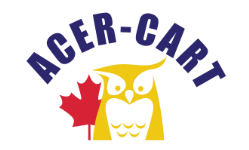 Tenu à la Fédération canadienne 
des enseignantes et des enseignantsOttawa (Ontario)Les 2 et 3 juin 2017Le vendredi 2 juinSalutations et mot de bienvenueLa présidente JoAnn Lauber a souhaité la bienvenue à tous à la 26e Assemblée générale annuelle de l’ACER-CART qui s’est déroulée au bureau social de la Fédération canadienne des enseignantes et des enseignants, Ottawa.Un tour de table pour les présentations a été effectué.La présidente a exprimé sa reconnaissance à la FCE ainsi qu’à Johnson’s Inc. pour leur appui continu à l’ACER-CART. Elle a aussi souhaité la bienvenue à Cassandre Hallett Directrice générale de la FCELa présidente JoAnn Lauber a souhaité la bienvenue à tous à la 26e Assemblée générale annuelle de l’ACER-CART qui s’est déroulée au bureau social de la Fédération canadienne des enseignantes et des enseignants, Ottawa.Un tour de table pour les présentations a été effectué.La présidente a exprimé sa reconnaissance à la FCE ainsi qu’à Johnson’s Inc. pour leur appui continu à l’ACER-CART. Elle a aussi souhaité la bienvenue à Cassandre Hallett Directrice générale de la FCESalutations de la Fédération canadienne des enseignantes et des enseignants (FCE)Cassandra Hallett a présenté ses salutations au nom de la FCE et a mentionné que la FCE interpeller l'ACER-CART dans les prochaines semaines concernant l'abrogation possible de l'article 43. Elle a également invité les participants à aider la FCE à présenter un projet orale sur l'histoire de l’organisation pour célébrer son 100e anniversaire en 2020, en partageant des histoires d'années d'enseignement. In nous invite à communiquer avec Francine Filion, directrice des communications, qui dirige ce projet.Cassandra Hallett a présenté ses salutations au nom de la FCE et a mentionné que la FCE interpeller l'ACER-CART dans les prochaines semaines concernant l'abrogation possible de l'article 43. Elle a également invité les participants à aider la FCE à présenter un projet orale sur l'histoire de l’organisation pour célébrer son 100e anniversaire en 2020, en partageant des histoires d'années d'enseignement. In nous invite à communiquer avec Francine Filion, directrice des communications, qui dirige ce projet.Approbation de l’ordre du jour(onglet 2)P-1Norbert Boudreau – Margaret Urquhart QUE l’ordre du jour soit adopté tel que présenté/modifié.ADOPTÉE P-1Norbert Boudreau – Margaret Urquhart QUE l’ordre du jour soit adopté tel que présenté/modifié.ADOPTÉE Approbation du procès-verbal de l’AGA de 2015(onglet 3)P-2Marie LeBlanc-Warick – Joyce McCardleQUE le procès-verbal de l’AGA de l’ACER-CART de 2016 tenu les 3 et 4 juin soit adopté tel que présenté.ADOPTÉE P-2Marie LeBlanc-Warick – Joyce McCardleQUE le procès-verbal de l’AGA de l’ACER-CART de 2016 tenu les 3 et 4 juin soit adopté tel que présenté.ADOPTÉE Suivi de l’AGA de 2015(onglet 4)Suivi des résolutionsUne copie des suivis des résolutions de l’AGA 2016 a été distribuée aux participantes et participants.Protocole 7 : Examen des états financiers
Brian Kenny, James MacAulay et Roger Régimbal ont rencontré l’agente financière de la FCE, Samantha Perrin, le mercredi 31 mai, pour passer en revue les livres.

c) Motion M-7 : Autres moyens de financement ACER-CART
Que l’ACER-CART étudie et rend compte des alternatives de financement de l’ACER-CART.

Le Comité exécutif a examiné rapidement les services en nature offerts par le FCT et l’aide financière de Johnson inc.. Il s’agit d’environ 7 000 $ de la FCE (en nature) et de 7 500 $ de Johnson inc.

L’exécutif a examiné le financement de nouveaux horizons et l’ACER-CART n’est pas admissible à une telle subvention.

L’exécutif a recommandé que l’ACER-CART ne prenne aucune autre mesure concernant cette résolution.d) Déclaration sur la santéE-4
JoAnn Lauber — Norbert Boudreau
QUE le rôle de l’ACER-CART, la création de la Déclaration concernant une stratégie nationale de soins de santé pour les aînés et son aval subséquent soient reconnus et que l’utilisation du nom et du logo de l’ACER-CART dans un plaidoyer judicieux soit approuvée liée à la distribution et à la publication de ladite « delcaration ».

ADOPTÉESuivi des résolutionsUne copie des suivis des résolutions de l’AGA 2016 a été distribuée aux participantes et participants.Protocole 7 : Examen des états financiers
Brian Kenny, James MacAulay et Roger Régimbal ont rencontré l’agente financière de la FCE, Samantha Perrin, le mercredi 31 mai, pour passer en revue les livres.

c) Motion M-7 : Autres moyens de financement ACER-CART
Que l’ACER-CART étudie et rend compte des alternatives de financement de l’ACER-CART.

Le Comité exécutif a examiné rapidement les services en nature offerts par le FCT et l’aide financière de Johnson inc.. Il s’agit d’environ 7 000 $ de la FCE (en nature) et de 7 500 $ de Johnson inc.

L’exécutif a examiné le financement de nouveaux horizons et l’ACER-CART n’est pas admissible à une telle subvention.

L’exécutif a recommandé que l’ACER-CART ne prenne aucune autre mesure concernant cette résolution.d) Déclaration sur la santéE-4
JoAnn Lauber — Norbert Boudreau
QUE le rôle de l’ACER-CART, la création de la Déclaration concernant une stratégie nationale de soins de santé pour les aînés et son aval subséquent soient reconnus et que l’utilisation du nom et du logo de l’ACER-CART dans un plaidoyer judicieux soit approuvée liée à la distribution et à la publication de ladite « delcaration ».

ADOPTÉECorrespondance(onglet 5)Une copie d’un tableau récapitulatif de toutes les correspondances depuis l’AGA de 2016 a été distribuée aux participants. Le classeur de correspondance a été circulé lors l’AGA pour que les participants puissent l’examiner.Une copie d’un tableau récapitulatif de toutes les correspondances depuis l’AGA de 2016 a été distribuée aux participants. Le classeur de correspondance a été circulé lors l’AGA pour que les participants puissent l’examiner.Appel aux nominationsItem temps fixe – 9 h 30 (onglet 10)Appel aux nominationsItem temps fixe – 9 h 30 (onglet 10)Les mises en nomination ont été reçues pour chaque poste comme suit. 	Présidence				Brian Kenny	Vice-présidence			Norbert Boudreau
						James MacAulay	Représentant régional – Est		Biull Berryman	Représentant régional – Ontario	Martin Higgs	Représentant régional – Ouest	Gerry TiedeLes déléguées et délégués avaient jusqu’à 11 h le samedi matin pour soumettre leurs candidatures.Rapports financiers/Budget(onglet 6)Rapports financiers/Budget(onglet 6)Fin d’année au 31 juillet 2016
Les états financiers ont été examinés par Brian Kenny, James MacAulay et Roger Régimbal le mercredi 31 mai. James a indiqué qu’ils ont vérifié le financement complet de l’ACER-CART et qu’ils ont trouvé que le système utilisé à la FCE est tout à fait adéquat. Les transactions qui ont eu lieu en ce qui concerne ACER-CART peuvent être retracées et les documents sont totalement retraçables. Nous sommes une petite organisation, donc aucune vérification n’est nécessaire et James a été impressionné par le fait que la feuille de calcul utilisée au CTF était en ordre et très précise.

a) Rapport financier 2015-16
Des copies des rapports financiers ont été distribuées aux participants. Des modifications mineures ont été apportées aux rapports en raison des investissements échus et la banque a déposé le montant dans les comptes au lieu de les réinvestir dans les réinvestissements.

P-3
Jacques Albert - Bill Berryman
QUE le rapport financier pour 2015-16 soit reçu.

ADOPTÉE

b) Rapport financier 2016-17
Roger a présenté le rapport.

c) Prévisions budgétaires 2017-18
Roger a parlé des prévisions budgétaires et votera le lendemain, le samedi.

P-8
Norbert Boudreau - Margaret Urquhart
QUE le budget 2017-18 soit adopté tel que présenté.

ADOPTÉERapports du comité
exécutif(onglet 7)Rapports du comité
exécutif(onglet 7)Tous les rapports ont été mis à la disposition des directeurs et directrices et au Comité exécutif avant la réunion sur le site web, onglet pour « membres seulement » de l’ACER-CART. Presque tous les rapports étaient disponibles dans les deux langues officielles. Copies des rapports ont été distribuées.Rapport de la présidentBrian kenny a présenté son rapport. a soumis son rapport. Rapport du directeur généralRoger Régimbal a présnté son rapport et a remercié l’exécutif et les directrices et directeurs. Il a aussi remercié Lynne Richard et Samantha Perrin de la FCE.P-4Marie LeBlanc-Warick – Martha FosterQue les rapports de l’exécutif soient reçus.AdoptéeItem à temps fixe – 11 h 
Coalition santé canadienne (CSC)Item à temps fixe – 11 h 
Coalition santé canadienne (CSC)Adrienne Silnicki, coordonnatrice, Coalition santé canadienne a faite une présentation et discussion aux déléguées/délégués et observatrices/observateurs.Rapports des présidences des comités(onglet 8)Rapports des présidences des comités(onglet 8)CommunicationsNorbert Boudreau a présenté son rapport.Services aux membres et des assurancesEdward Zegray a présenté son rapport.Mobilisation politiqueWayne hughes a présentée son rapport.Pension et RetirementJames MacAulay a présenté son rapport.M-3Steve Bailey – Martha FosterQue l’ACER-CART s’oppose au Bill C-27 et qu’il développe une stratégie de communiquer effectivement notre opposition au gouvernement.AdoptéeM-4 Steve Bailey – Martha FosterQue l’ACER-CART développe et partage des ressources qui permettraient aux Membres et à leurs membres de prendre connaissance du Bill C-27 et de l’opposer efficacementAdoptéeLégislationJoAnn Lauber a présenté son rapportTel que tipulé par son mandat, l’exécutif a adopté deux protocoles à sa réunion de janvier.Protocole 7 - Examen des états financiersL’exécutif a élaboré un protocole visant à la vérification financière des états financiers.Protocole 2 – procédures électorales – la section 1C sous désignations a un ajout :Les personnes suivantes sont éligibles à l’élection en qualité d’officiers :1. les représentants nommés ou élus par les membres en qualité d’administrateurs ou d’observateurs,2. les agents présents qui ont indiqué par écrit leur intention de se présenter à un bureau particulier ;3. tout enseignant à la retraite membre d’une association provinciale/territoriale d’enseignants retraités qui a été nommé par l’Association membre. PrésentationsAvant l’élection des postes de direction, les candidats peuvent être invités à s’adresser aux délégués de l’AGA, c’est-à-dire si nous avons plus d’un candidat pour le même poste. Il y aura un temps limité de 3 minutes pour traiter RéaffirmerComité des CommunicationsLe Comité des communications doit :assurer l’entretien du site Web de l’ACER-CART ;afficher au moins un cyber bulletin par an sur le site Web à l’intention des Membres ;encourager et faciliter la communication entre les Membres.E-1JoAnn Lauber – Steve BaileyQue le mandate du comité des communications soit réaffirmerAdoptéeAmender par substitutionComité des services de santé et des assurancesLe Comité des services de santé et des assurances doit :a)	fournir aux Membres de l’information et des conseils relatifs aux régimes d’assurance et de santé ;b)	étudier les régimes d’assurance et de santé des Membres ;c)	préparer pour le Comité exécutif les propositions et les exposés de position relatifs aux régimes de santé et d’assurance avec les recommandations appropriées.Comité des services de santéL’ACER-CART cherche à promouvoir un état de santé optimal chez les enseignants retraités et chez les aînés. Le Comité des services de santé doit :fournir aux Membres des liens leur permettant d’obtenir des informations fiables sur la santé et le bien-être ;promouvoir une santé optimale telle que décrite dans le plan stratégique de l’ACER-CART et dans les résolutions des Membres, et préparer les propositions de l’Exécutif ainsi que des documents de travail et recommandations appropriées se rapportant aux enjeux sur la santéAdopter et réaffirmerComité de la législationLe Comité de la législation doit :formuler au Comité exécutif des recommandations sur des changements à apporter aux articles, règlements et politiques ;se familiariser avec les lois qui peuvent avoir un impact sur la profession enseignante et la situation des enseignants retraités ;présenter des propositions au Comité exécutif.Revoir les résolutions reçues pour l’AGA etaviser la présidence d’assemblée quant à l’interprétation du code BurinotComité des candidatures et des électionsLe Comité des candidatures et des élections doit :solliciter et recevoir les candidatures pour les postes au Comité exécutif ;rechercher des membres pour le Comité des candidatures et des élections ;assumer la responsabilité des élections.Adopter et réaffirmerComité des pensions et du revenu de retraiteLe Comité des pensions et du revenu de retraite doit :répondre aux demandes sur les questions liées aux pensions ;faire des recommandations au Comité exécutif sur des questions se rapportant aux enjeux sur les pensions ;recevoir les préoccupations et les recommandations des Membres ;aviser les membres en matière de pensions et de revenu à la retraite.surveiller les régimes de retraite de la fonction publique et les régimes de retraite privés afin d’identifier les tendances, les changements et les menaces qui pèsent sur les revenus de pension et de retraite des membres.Adopter et réaffirmerCOMITÉ DE MOBILISATION POLITIQUELe Comité de mobilisation politique devra :a)	étudier et recommander à l’intention du comité exécutif des mesures à prendre afin de parvenir aux buts et objectifs établis par le Conseil d’administration ;b)	Suivre de près les enjeux politiques et tenir au courant le Comité exécutif ou le Conseil d’administration sur les nouveaux enjeux intéressant l’ACER-CART ;c)	planifier et organiser la mobilisation politique, à la demande du Comité exécutif ;d)	être présidé par un membre du Comité exécutif ;e)	inclure parmi ses membres, une représente ou représentant de chaque région de l’ACER-CART.E-2JoAnn Lauber – Joyce McCardleQues les mandats des comités suivant10.2 Comité des services de santé10.3 Comité de la législation10.4 Comité des candidatures et des élections10.5 comité des pensions et du revenu de la retraite10.6 Comité de mobilisation politiqueSoit amendés tel que présentésAdoptéeE-3JoAnn Lauber – Bill Cann Que les mandats des comités suivant10.2 Comité des services de santé10.3 Comité de la législation10.4 Comité des candidatures et des élections10.5 comité des pensions et du revenu de la retraite10.6 Comité de mobilisation politiqueSoit réaffirmer tel qu’amendésAdoptéeNominations et électionsJoAnn Lauber présente son rapport.Voix des aînésJoAnn Lauber présente son rapport.P-6Doreen Noseworthy - Margaret UrquhartQUE les rapports du comité soient reçusADOPTÉEP-5Steve Bailey - Jacques LeggeQUE les actions de l'exécutif de l'ACER-CART depuis l'AGM 2016 soient approuvées.ADOPTÉEM-3Steve Bailey – Martha FosterQue l’ACER-CART s’oppose au Bill C-27 et qu’il développe une stratégie de communiquer effectivement notre opposition au gouvernement.AdoptéeSteve Bailey – Martha FosterM-4Que l’ACER-CART développe et partage des ressources qui permettraient aux Membres et à leurs membres de prendre connaissance du Bill C-27 et de l’opposer efficacementAdoptéeRapports des Membres(onglet 9)Rapports des Membres(onglet 9)Les représentantes et représentants des Membres ont soumis leurs rapports.Copies de tous les rapports ont été distribuées et presque tous les rapports étaient traduits.P-7Jacques Albert – Bill BerrymanQue les rapports des membres soient reçusAdoptéeLe samedi 3 juinSession à heure fixe 9 h 15Johnson’s Inc.Session à heure fixe 9 h 15Johnson’s Inc.Richard Harrison a soumis un exposé aux déléguées et délégués et observatrices et observateurs de l’ACER-CART.Item à temps fixe – 11 h
Élections(onglet 10)Item à temps fixe – 11 h
Élections(onglet 10)Le samedi matin, aucune autre nomination n’ayant été soumise, les personnes suivantes ont été élues par acclamation pour former le Comité exécutif de 2017-18.	Présidence				Brian Kenny	Vice-présidence			James MacAulay	Représentant régional – Est		Bill Berryman	Représentant régional – Ontario	Martin Higgs	Représentant régional – Ouest	Gerry TiedeRésolutionsdes Membres(onglet 11)Résolutionsdes Membres(onglet 11)M-1Marie LeBlanc-Warick – Doreen NoseworthyQUE l’ACER-CART encourage ses Membres à plaider en faveur des soins de santé des aînés au Canada et dans leurs provinces respectives en demandant aux gouvernements provinciaux et fédéraux d’accorder un financement accru, un régime national de médicaments, y compris aux soins de santé pour les personnes âgées, un régime de médicaments sur ordonnance qui assure un accès abordable aux médicaments prescrits et l’expansion des soins à domicile ainsi que des maisons de soins abordables et réglementées.AdoptéeM-2Marie LeBlanc-Warick – Martha FosterQUE l’ACER-CART exprime son opposition à tout changement de politique du gouvernement du Canada qui entraînerait l’imposition d’une taxe sur les régimes d’assurances collectives de groupe et que nous communiquons notre position au ministre fédéral des Finances, aux chefs des partis politiques fédéraux et qu’il encourage ses Membres à le faire en communiquant avec les députés dans leurs provinces respectives.AdoptéeRésolutions de procédure(onglet 11)Résolutions de procédure(suite)(onglet 11)Résolutions de procédure(onglet 11)Résolutions de procédure(suite)(onglet 11)P-9Rosalie Bornn – Jacques AlbertQUE les bulletins de vote soient détruits.ADOPTÉEP-10Joyce McCardle – Doreen NoseworthyQUE l’AGA 2016 de l’ACER-CART remercie :La FCE pour son hospitalité et son soutien tout au long de l’année ;Heather Smith, présidente de la FCE Cassandra Hallett DaSilva, secrétaire générale de la FCE pour son allocution ;Johnson’s Inc. pour son appui continu ;Richard Harrison, Johnson’s Inc. pour sa présentation ;Samantha Perrin, agente financière de la FCE pour son appui au niveau des finances de l’ACER-CART;Lynne Richard, adjointe administrative de la FCE pour son empressement à s’occuper des affaires de l’ACER-CART ;Adrienne Silnicki, Coalition canadienne de la santé pour sa présentation ;ADOPTÉEPriorités de l’ ACER-CART pour 2017-18Develop strategies and produce resources for retired teachers and seniors featuring the advantages of defined benefit plans both to the economy and to the individual.Continue to work on being a significant voice for retired teachers and seniors at the national level, maintaining co-operation with other groups on issues of common concern.Develop strategies and produce resources for retired teachers and seniors supporting a one Canadian purchaser national pharmaceutical formulary. Investigate and develop strategies to produce resources for retired teachers and seniors to counter elder abuse.Develop strategies and produce resources for retired teachers and seniors featuring the advantages of defined benefit plans both to the economy and to the individual.Continue to work on being a significant voice for retired teachers and seniors at the national level, maintaining co-operation with other groups on issues of common concern.Develop strategies and produce resources for retired teachers and seniors supporting a one Canadian purchaser national pharmaceutical formulary. Investigate and develop strategies to produce resources for retired teachers and seniors to counter elder abuse.Certificats de ReconnaissanceLes personnes suivantes ont reçus un certificat de reconnaissanceBill CannEd ZegrayMartha FosterJoyce McCardleNorbert BoudreauWayne HughesLynne RichardLes personnes suivantes ont reçus un certificat de reconnaissanceBill CannEd ZegrayMartha FosterJoyce McCardleNorbert BoudreauWayne HughesLynne RichardAjournement La présidente a mis fin à l’Assemblée générale annuelle à l’achèvement des affaires courantes à 14 h 15 le samedi 3 juin.La présidente a mis fin à l’Assemblée générale annuelle à l’achèvement des affaires courantes à 14 h 15 le samedi 3 juin.Prochaine réunionLa prochaine réunion de l’Assemblée générale annuelle de l’ACER-CART aura lieu les 1 et 2 juin 2018.La prochaine réunion de l’Assemblée générale annuelle de l’ACER-CART aura lieu les 1 et 2 juin 2018.